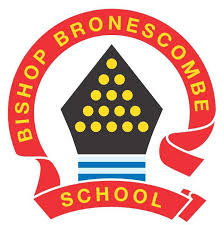 Learning Project WEEK 9 – Under the Sea. WC 15.06.2020Learning Project WEEK 9 – Under the Sea. WC 15.06.2020Year group: 3/4Year group: 3/4Suggested Maths Activities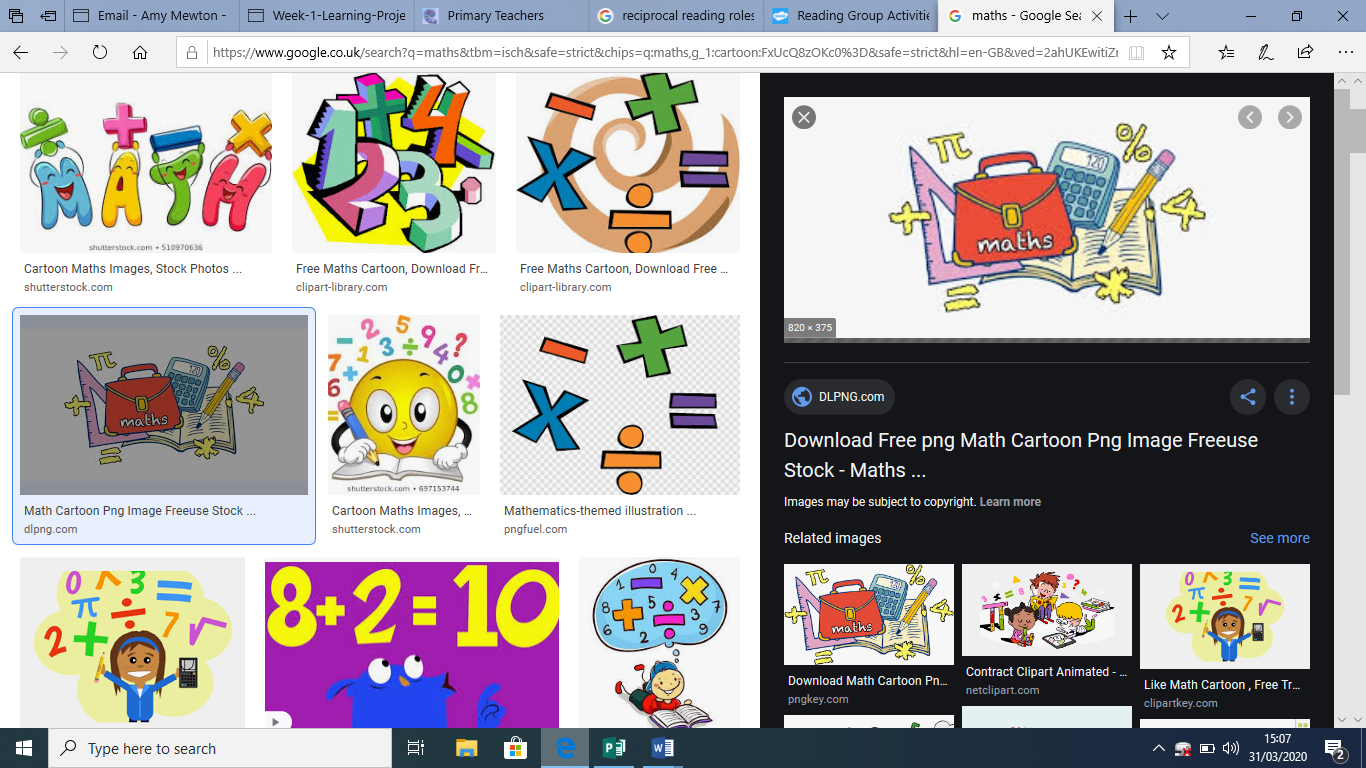 for Week 9Suggested Reading Activities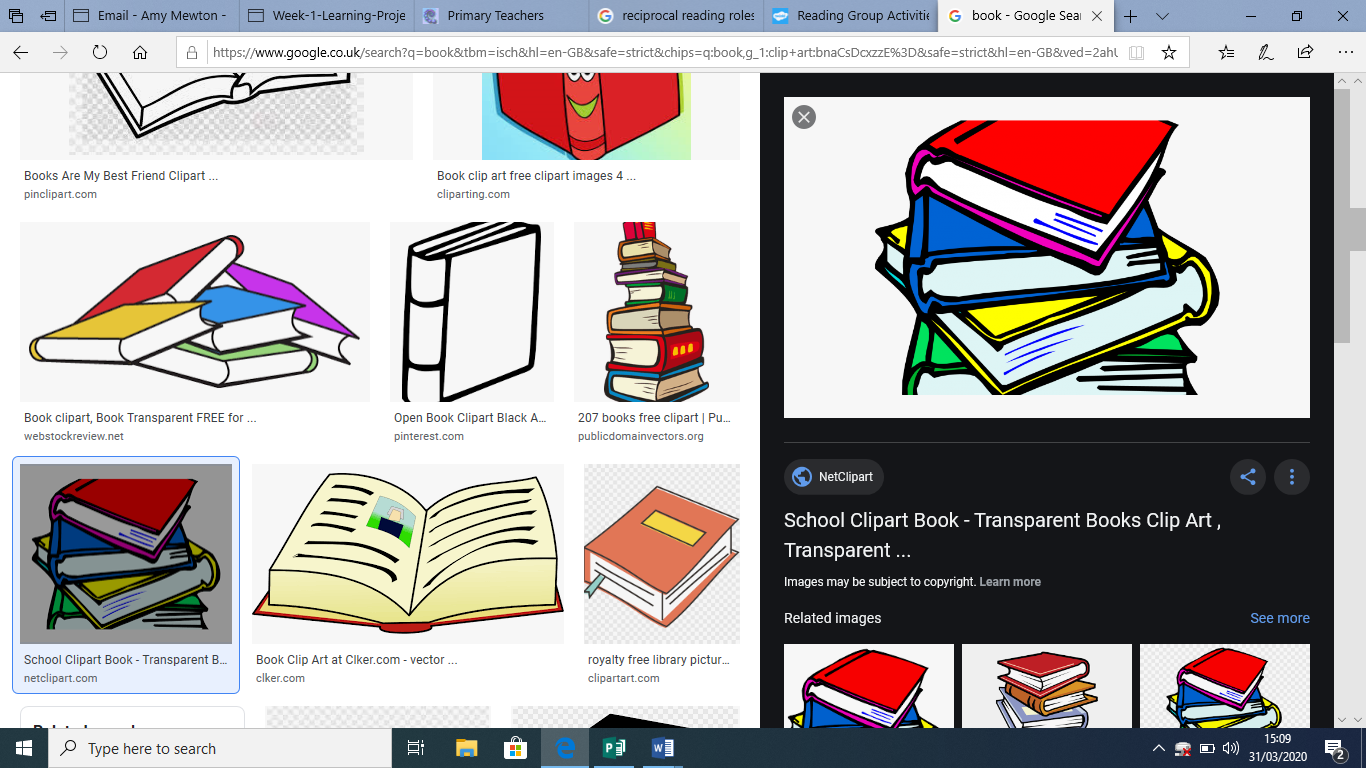 for Week 9TT Rockstars (please Dojo your child’s class teacher if your child is unsure of their login) TT Rockstars OR Monster Multiplication on Purple Mash (please Dojo your child’s class teacher if your child is unsure of their login) Purple MashImproving fluency- listen to your child read and encourage them to read with expression and intonation. You may need to model this using echo reading- you read a short segment of text, sometimes a sentence or short paragraph, and your child echoes it back. Why not take your reading outside, create a reading area or space where your child can immerse themselves further into their reading?Get your children to look around your home and search for a variety of items (this might be rubbish, resources, food items and a range materials). Get your children to sort them into groups. For example, recyclable/ non-recyclable. They can choose which group they want to be. Can they present their data in different ways? For example, Tally Charts, Bar Charts. Don’t forget to label your graph/ table. Ask your child to read this extract from Ocean Emporium . They can use a dictionary to clarify any unfamiliar vocabularyhttps://www.lovereading4kids.co.uk/extract/15536/Ocean-Emporium-by-Susie-Brooks.html
Get your child to show you everything they know about the four operations (addition, subtraction, multiplication and division). They can be creative as they want to be but they need to explain the method and show it with examples. 
Ask your child to listen to and read along with two of the poems in the Under the Sea collection here . Compare the different uses of language in each onehttps://childrens.poetryarchive.org/collections/under-the-sea/Suggested Spelling 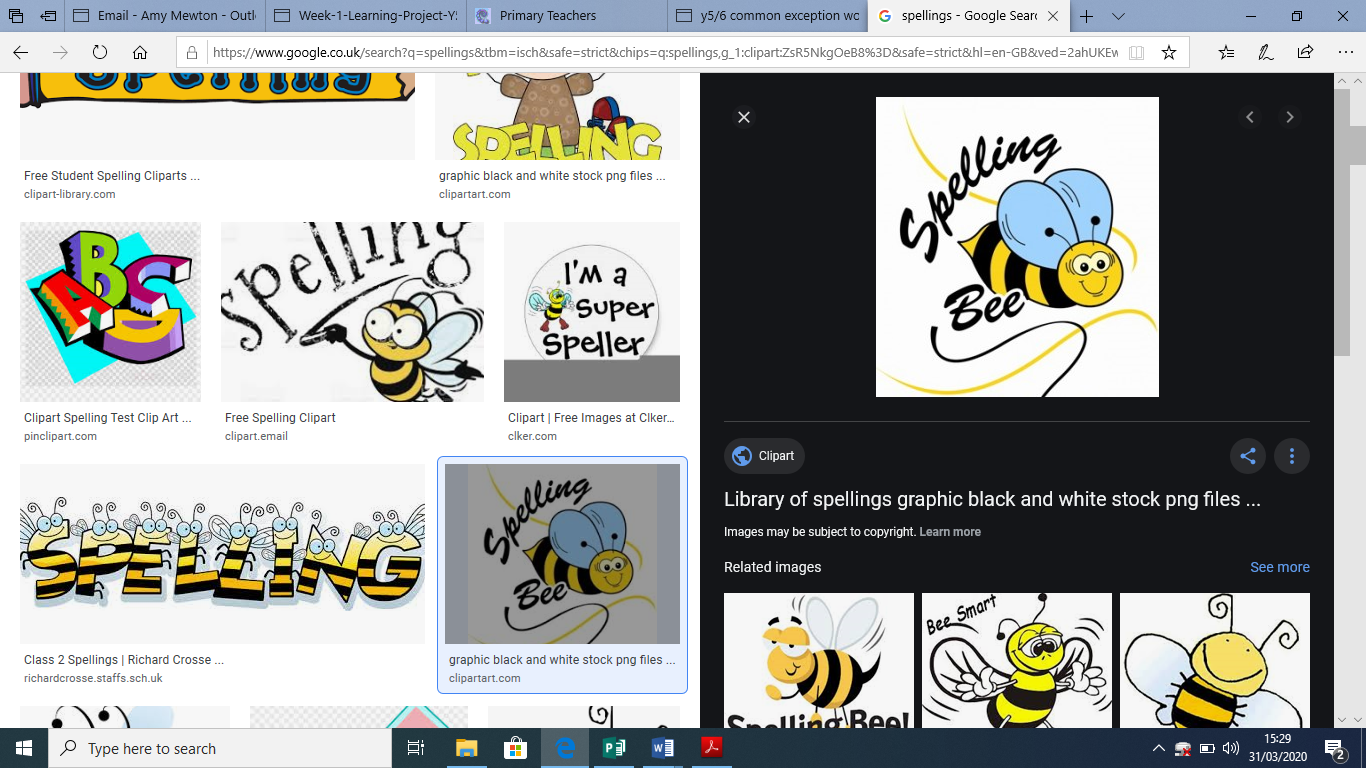 Activities for Week 9Suggested Writing 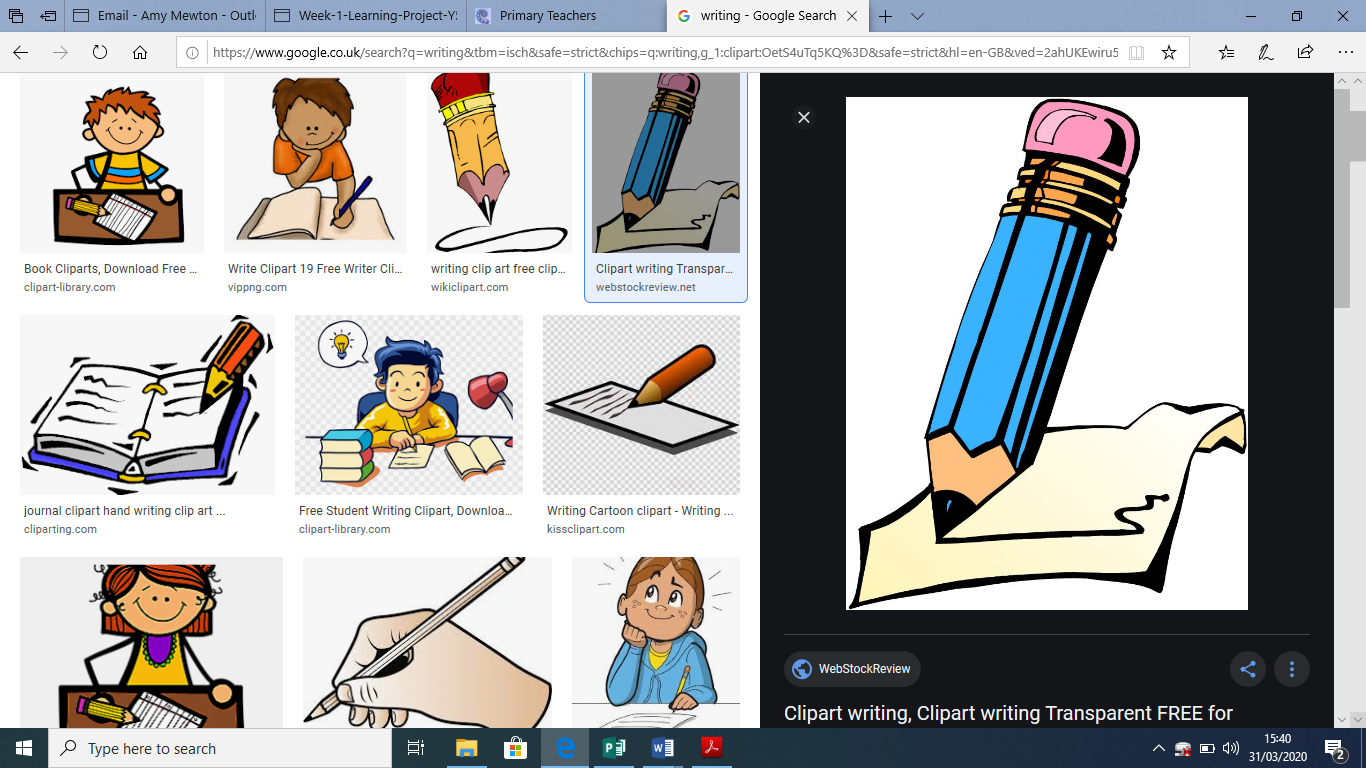 Activities for Week 9Practise the Year 3/4 Common Exception words using either pyramid writing, bubble writing or rainbow writing . Can your child include some of these words in their writing tasks?
Using Finding Nemo as a base, encourage your child plan and write their own “finding tale”. They have to include the five elements of a traditional story in theirs (beginning, build up, climax, resolution and ending). What is their main character going to be like? How would you describe your setting? What do they find? What happens? They could write it and then present it in a different way. For example, a comic strip.  Encourage your child to learn to spell the names of all of the world’s oceans. Can they apply these into sentences? Ask your child to write an advert advertising a job to work on a submarine or to work as someone who protects the environment/ the oceans. How can they make the advert persuasive so that lots of people apply? How can they make sure people value their oceans and protect their wildlife?Alphabetical order: List each letter of the alphabet and ask your child to think of a sea related word that corresponds with each letter.https://www.literacyshed.com/the-lighthouse.htmlWatch the video with your child. Pause at a variety of points (it shows you on the website) and then give your child the option of either writing a setting description, a character description or writing a selection of questions to “interview” The Lighthouse Keeper. Suggested Learning Project: Under the Sea Suggested Learning Project: Under the Sea The project this week aims to provide opportunities for your child to learn more about life in and around the sea. Learning may focus on the strange and wonderful creatures and plants that occupy our oceans, their habitats and how human beings affect this environment. Exploring the Blue Abyss - Can your child remember the oceans of the world? Encourage your child to find out about the five different layers of the ocean (Sunlight Zone, Twilight Zone, Midnight Zone, Lower Midnight Zone or Abyss and the Trenches). Sea creatures adapt incredibly to live in specific layers where the conditions, such as the temperature and light levels, can change. Can your child explore the creatures that are found in each layer of the ocean and create a fact file for each ocean layer with a labelled diagram? Submarine Sculptures - Ask your child to look at pictures of real submarines for inspiration and create their own model submarine from different materials found at home e.g. plastic bottles, paint, coloured pencils, string, paper mache, sweet wrappers, tin foil and cardboard. When your child is collecting materials, question them on the suitability of each material. Alternatively, children could design and create a boat to carry a load on the ocean using junk modelling. Remember to tweet a photo of their creation at #TheLearningProjects. ‘Under the Sea’ Stretches - Ask your child to try some yoga using the Cosmic Kids Youtube channel. There are lots of ‘Under the Sea’ themed yoga workouts and even a Moana-themed adventure! Or simply get stretching to some relaxing deep sea sound effects. Recommendation at least 2 hours of exercise a week. Preventing Pollution - Encourage your child to ask different family members what they know about plastic waste (e.g. plastic bags, six-pack rings and microbeads) that ends up in the ocean. They could do this by creating a questionnaire and carrying out interviews (perhaps over Facetime with adult supervision?). Discuss how you could help reduce ocean pollution and work together to create a persuasive poster to reduce plastic waste. Reef Research - The Great Barrier Reef is the only living thing which is visible from space! Encourage your child to take a virtual tour of the reef using AirPano and create a poster or video to promote the Great Barrier Reef. Ask them to use scientific language relating to the habitats and species groups found in the reef. Can your child identify the main threats to The Great Barrier Reef and include these too? The project this week aims to provide opportunities for your child to learn more about life in and around the sea. Learning may focus on the strange and wonderful creatures and plants that occupy our oceans, their habitats and how human beings affect this environment. Exploring the Blue Abyss - Can your child remember the oceans of the world? Encourage your child to find out about the five different layers of the ocean (Sunlight Zone, Twilight Zone, Midnight Zone, Lower Midnight Zone or Abyss and the Trenches). Sea creatures adapt incredibly to live in specific layers where the conditions, such as the temperature and light levels, can change. Can your child explore the creatures that are found in each layer of the ocean and create a fact file for each ocean layer with a labelled diagram? Submarine Sculptures - Ask your child to look at pictures of real submarines for inspiration and create their own model submarine from different materials found at home e.g. plastic bottles, paint, coloured pencils, string, paper mache, sweet wrappers, tin foil and cardboard. When your child is collecting materials, question them on the suitability of each material. Alternatively, children could design and create a boat to carry a load on the ocean using junk modelling. Remember to tweet a photo of their creation at #TheLearningProjects. ‘Under the Sea’ Stretches - Ask your child to try some yoga using the Cosmic Kids Youtube channel. There are lots of ‘Under the Sea’ themed yoga workouts and even a Moana-themed adventure! Or simply get stretching to some relaxing deep sea sound effects. Recommendation at least 2 hours of exercise a week. Preventing Pollution - Encourage your child to ask different family members what they know about plastic waste (e.g. plastic bags, six-pack rings and microbeads) that ends up in the ocean. They could do this by creating a questionnaire and carrying out interviews (perhaps over Facetime with adult supervision?). Discuss how you could help reduce ocean pollution and work together to create a persuasive poster to reduce plastic waste. Reef Research - The Great Barrier Reef is the only living thing which is visible from space! Encourage your child to take a virtual tour of the reef using AirPano and create a poster or video to promote the Great Barrier Reef. Ask them to use scientific language relating to the habitats and species groups found in the reef. Can your child identify the main threats to The Great Barrier Reef and include these too? 